Tips, Tricks and HacksTuesday, 25 December 2012Hack all channels on all types of DTH like Dish TV , Airtel TV, Tata Sky, Videocon etcDD currently broadcasts 21 of its own TV channels direct to home (DTH) by satellite, and also carries 21 channels from All India Radio, plus 16 private channels. Low carriage rates, when compared to India’s private DTH operators, and a high national reach may attract further broadcasters to the DD platform, ministry officials are reported as claiming. "This trick provided a free TV channels on your following   operator with out Recharge SETUP BOX" 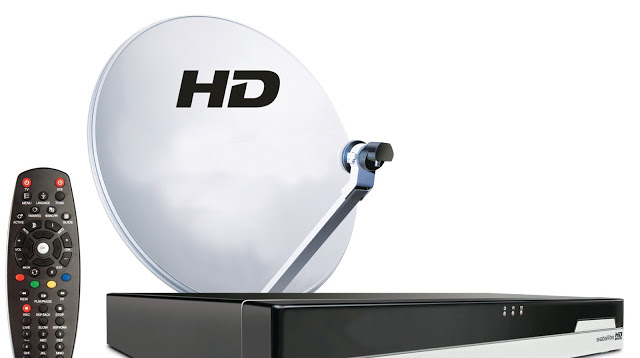 
Dish TV
Airtel Digital TV
Tata Sky
Sun Direct
Reliance Digital TV
Videocon D2H
DD Direct
<!--more-->DTH FREE TO AIR CHANNELS (FTA) IN AIRTEL DTH (AIRTEL DIGITAL TV)Follow these steeps and watch paid channels in free of cost with out any recharge  You can easily add channels in your Airtel Digital TV STB .1. Press "menu" button on your ADTV Remote.2. Go To my settings -> system setup -> free to air channels -> Find Channels3. Enter following values using your ADTV remote in the FTA SETTINGS FOR SEARCH screenSatellite: Choose any(Insat 4A ,4B or other)Search mode: FTA+CASTransponder: USERModulation type: DVB-S2-QPSKFrequency:11480Polarization : VERTICALSymbol rate:28800FEC: 2/3(or any)All Channels List From Available On Airtel Digital Tv TPs in FTA Reciever.Scanning 11480 V 28800 8PSK 5/6 ... 90%- SONY (TV)
- SET MAX (TV)
- SAB TV (TV)
- ETV Bangla (TV)
- STAR WORLD (TV)
- Life OK (TV)
- STAR PLUS (TV)
- STAR MOVIES (TV)
- STAR GOLD (TV)
- Imagine TV (TV)
- ZEE TV (TV)
- ZEE CINEMA (TV)
- UTV Movies (TV)
- AMRITA TV (TV)
- TEN SPORTS (TV)
- TIMES NOW (TV)
- Aaj Tak (TV)
- ETV Marathi (TV)
- DD Sports (TV)
- DD National (TV)
- COLORS (TV)
- STAR CRICKET (TV)
- Kiran TV (TV)
- Mazhavil Manorama (TV)
- PUTHIYA THALAIMURAI (TV)
- JAYA MAX (TV)
- B4U MUSIC (TV)[Scanned in 00:05]NIT: 8 transpondersScanning 11483 H 25600 8PSK 5/6 ... 88%- HELP (TV)
- test3 (Data)
- iDharshan_SES7 (TV)
- iNews_SES7 (Data)
- Test8 (Data)
- CBS SPARK (TV)
- TOPPER (TV)
- Nameless 11483_9605 (TV)
- SAKSHI TV (TV)
- Maa Movies (TV)
- NE Hi Fi (TV)
- CBS Love (TV)
- Gemini News (TV)
- 9X Tashan (TV)
- ZEE TRENDZ (TV)
- HISTORY TV18 (TV)
- SAHARA SAMAY (TV)
- SADA CHANNEL (TV)
- SANANDA (TV)
- CBS PRIME (TV)
- FOODFOOD-SANJEEV KAPOOR (TV)
- SAHARA SAMAY UP (TV)
- SAHARA SAMAY BIHAR (TV)
- FOX CRIME (TV)
- FX (TV)
- Fox Action Movies (TV)
- Ten HD (TV)[Scanned in 00:05]NIT: 8 transpondersScanning 11520 V 28800 8PSK 5/6 ... 89%
- Hungama TV (TV)
- Disney XD (TV)
- Disney Channel (TV)
- KASTURI (TV)
- PROMO BANNER (Data)
- Nameless 11520_3691 (TV)
- Eenadu TV (TV)
- ZEE MARATHI (TV)
- NGC (TV)
- NEWS LIVE (TV)
- HISTORY TV18 HD (TV)
- GAME2 SES7 (Data)
- GAME3 SES7 (Data)
- GAME4 SES7 (Data)
- GAME7 SES7 (Data)
- GAME6 SES7 (Data)
- GAME5 SES7 (Data)
- WB (TV)
- ZEE CAFE (TV)
- Star Cricket HD (TV)
- NGC HD (TV)
- Comedy Central (TV)
- 9X M (TV)
- STAR NEWS (TV)
- Headlines Today (TV)
- CNBC TV18 (TV)
- Chardikala Time TV (TV)[Scanned in 00:05]NIT: 8 transpondersScanning 11520 H 28800 8PSK 5/6 ... 88%
- KTV (TV)
- Sun News (TV)
- Sun Music (TV)
- NE TV (TV)
- Udaya TV (TV)
- Udaya Movies (TV)
- My Account (Data)
- itv portal (Data)
- Dynamic Update (Data)
- Dynamic update2 (Data)
- Airtel Home (TV)
- Help Main App (Data)
- Quickview (Data)
- Airtel Movies 1 (TV)
- Airtel Movies 2 (TV)
- Russia Today (TV)
- CHUTTI TV (TV)
- Games Portal (Data)
- Game 2 (Data)
- Game 3 (Data)
- Game 4 (Data)
- Game 5 (Data)
- Game 6 (Data)
- Game 7 (Data)
- DU PVR (Data)
- Contest Application (Data)
- RUPASHI BANGLA (TV)
- Gemini Movies (TV)
- MH1 SHRADDHA (TV)
- Nepal One (TV)
- DD GUJRATI (TV)
- Landing iNews (Data)
- Landing iDarshan (Data)
- MASTI (TV)
- UTV Action (TV)
- Landing iKissan (Data)
- OTV (TV)
- Zee Talkies (TV)
- SVBC (TV)
- News 24 (TV)
- AXN (TV)
- NEO SPORTS (TV)
- MAA TV (TV)
- DY 365 (TV)
- Tarang Music (TV)
- Rang (TV)
- iKidsworld_Landing (Data)
- Pait Xml (Data)
- iLearn (Data)
- iExam (TV)
- TEN Action+ (TV)
- iExam_trigger (Data)
- Sun TV (TV)
- Landing iDivine (Data)
- iDD Landing (Data)
- Landing iAstro (Data)
[Scanned in 00:05]
NIT: 8 transponders

Scanning 11560 H 28800 8PSK 5/6 ... 88%
- ETV BIHAR (TV)
- ETV RAJASTHAN (TV)
- MH 1 (TV)
- PTC Punjabi (TV)
- ETV-ORIYA (TV)
- Star Pravah (TV)
- Mahuaa TV (TV)
- ETV Urdu (TV)
- ETV Kannada (TV)
- ETV Gujrati (TV)
- SAAM TV (TV)
- PTC CHAKDE (TV)
- ZEE 24 TAAS (TV)
- ZEE 24 GHANTE (TV)
- ZEE CLASSIC (TV)
- Asianet News (TV)
- Jaya Plus (TV)
- TARANG (TV)
- FTV (TV)
- ADITHYA (TV)
- MAKKAL TV (TV)
- SIRIPPOLI (TV)
- Raj TV (TV)
- Gemini Music (TV)
- UDAYA MUSIC (TV)
- Pogo (TV)
- CARTOON NETWORK (TV)
- SANGEET BANGLA (TV)
- ZEE KANNADA (TV)
- ETV2 (TV)
- Surya TV (TV)
[Scanned in 00:05]
NIT: 8 transponders

Scanning 11560 V 28800 8PSK 5/6 ... 89%
- CHANNEL V (TV)
- TV9 Telugu (TV)
- PIX (TV)
- DISCOVERY (TV)
- IBN 7 (TV)
- INDIA TV (TV)
- Aastha (TV)
- Asianet Plus (TV)
- Star Jalsha (TV)
- Jaya TV (TV)
- ISAIARUVI (TV)
- SONY 8 (TV)
- NICK (TV)
- NEO CRICKET (TV)
- Indiavision (TV)
- ANIMAL PLANET (TV)
- STAR SPORTS (TV)
- ESPN (TV)
- MTV (TV)
- CNBC Awaaz (TV)
- NDTV PROFIT (TV)
- ZOOM (TV)
- BINDASS (TV)
- DU SD PVR (Data)
- DU HD (Data)
- Suvarna (TV)
- TEN CRICKET (TV)
- POLIMER (TV)
- Asianet (TV)
- Zee Cinema HD (TV)
- KAIRALI WE (TV)
- PTC News (TV)
[Scanned in 00:05]
NIT: 8 transponders

Scanning 11600 V 28800 8PSK 5/6 ... 87%
- Enterr10 (TV)
- STAR ANANDA (TV)
- Aakash Bangla (TV)
- Manorama News (TV)
- Kalaignar (TV)
- STAR MAJHA (TV)
- ZEE TELUGU (TV)
- ZEE STUDIO (TV)
- Sahara One (TV)
- Sahara Filmy (TV)
- TV 9 KANNADA (TV)
- STAR VIJAY (TV)
- STAR UTSAV (TV)
- ZEE PUNJABI (TV)
- ZEE BANGLA (TV)
- 24 GHANTA (TV)
- KAIRALI TV (TV)
- Gemini TV (TV)
- Gemini Comedy (TV)
- MI Marathi (TV)
- TV9 Gujrati (TV)
- IBN LOKMAT (TV)
- ET Now (TV)
- ETC PUNJABI (TV)
- HBO (TV)
- NTV (TV)
- NDTV India (TV)
- NDTV 24x7 (TV)
- CNN IBN (TV)
- HOMESHOP 18 (TV)
- Max HD (TV)
[Scanned in 00:05]
NIT: 8 transponders

Scanning 11600 H 28800 8PSK 5/6 ... 85%
- CAPTAIN TV (TV)
- INDIA NEWS (TV)
- DAY & NIGHT NEWS (TV)
- E24 (TV)
- LIVE INDIA (TV)
- test4 (Data)
- JEEVAN (TV)
- TV5 (TV)
- BHAKTI TV (TV)
- PARAS (TV)
- SADHNA TV (TV)
- SUVARNA NEWS (TV)
- VASANTH (TV)
- DISCOVERY SCIENCE (TV)
- DISCOVERY TURBO (TV)
- UDAYA COMEDY (TV)
- MOVIES NOW (TV)
- KOLKATA TV (TV)
- CBEEBIES (TV)
- BBC ENTERTAINMENT (TV)
- Nameless 11600_4159 (TV)
- Airtel Movies 3 (TV)
- Maa Music (TV)
- SONY MIX (TV)
- iKidsworld (TV)
- Gamezone (TV)
- My Offer (TV)
- launchidarshan (Data)
- launchgamezone (Data)
- iRadio (Data)
- STAR GOLD HITZ (TV)
- iAstro_SES7 (Data)
[Scanned in 00:05]
NIT: 8 transponders

Scanning 11640 V 28800 8PSK 5/6 ... 87%
- STAR PLUS HD (TV)
- STAR GOLD HD (TV)
- STAR WORLD HD (TV)
- STAR MOVIES HD (TV)
- UTV ACTION TELUGU (TV)
- DD Loksabha (TV)
- DD Rajyasabha (TV)
- DD BHARATI (TV)
- DD Gyandarshan (TV)
- COLORS HD (TV)
- DISHA TV (TV)
- MOVIES NOW HD (TV)
- DISCOVERY HD WORLD (TV)
[Scanned in 00:05]
NIT: 8 transponders

Scanning 11644 H 24000 8PSK 5/6 ... 84%
- Sonic (TV)
- Janasri (TV)
- Granada TV (TV)
- Frontier (TV)
- MYTV (TV)
- Fundaa's Quiz (Data)
- Fun Zone (Data)
- iKidsworld_Portal (TV)
- Zee Salaam (TV)
- ESPN HD (TV)
- Dangal (TV)
- Zee Premier (TV)
- IEXAM (Data)
- IEXAM_DUMMY (Data)
- UTV Stars (TV)
- ZEE TV HD (TV)
[Scanned in 00:05]
NIT: 8 transponders

Scanning 11680 V 28800 8PSK 5/6 ... 83%
- VH1 (TV)
- ETC (TV)
- Bloomberg-UTV (TV)
- ZEE NEWS (TV)
- ZEE BUSINESS (TV)
- iNews invite (Data)
- DD PUNJABI (TV)
- DD Bangla (TV)
- UDAYA NEWS (TV)
- CNN (TV)
- DD Kashir (TV)
- DD Oriya (TV)
- Fox Traveller (TV)
- ETV UP (TV)
- CNEB News (TV)
- DD Urdu (TV)
- TLC (TV)
- BBC WORLD NEWS (TV)
- UTV World Movies (TV)
- DD News (TV)
- DD Podhigai (TV)
- ETV MP (TV)
- DD Chandana (TV)
- DD Sahyadri (TV)
- MGM (TV)
- NDTV Good Times (TV)
- iDD (TV)
- iDD_Trigger (Data)
- Taaza Tv (TV)
- DD MALAYALAM (TV)
- iDD South (TV)
- DD Sapthagiri (TV)
- iDD South_Trigger (Data)
- DD NORTH EAST (TV)
- ANGEL TV (TV)
- GOD TV (TV)
- SHALOM (TV)
- SUBHAVAARTHA (TV)
- JaiHind (TV)
[Scanned in 00:05]
NIT: 8 transponders


TPs with no signal: 0
Empty: 0
Nameless: 3

Elapsed: 01:04

Video Channels: 282
Radio Channels: 0
Data Channels: 49
Total: 331
Scan completed.

Every time select User as a transponder and FTA+CAS as a search mode. Save all channels and you can view these channel after channel no. 1500 .

If it is working for you don't forget to Subscribe our update
This blog has been copid from http://www.alltricksworld.in/  website and i dont owe any copyrightPosted by Charanjeev Singh Bagga at 23:27 Email ThisBlogThis!Share to TwitterShare to Facebook63 comments: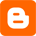 Pranjal Maini9 February 2013 09:11nope, not working on airtel (now atleast)ReplyPranjal Maini9 February 2013 09:46Can't set the Symbol rate:28800
instead it can be set as 28.80
and so, thats not workingReply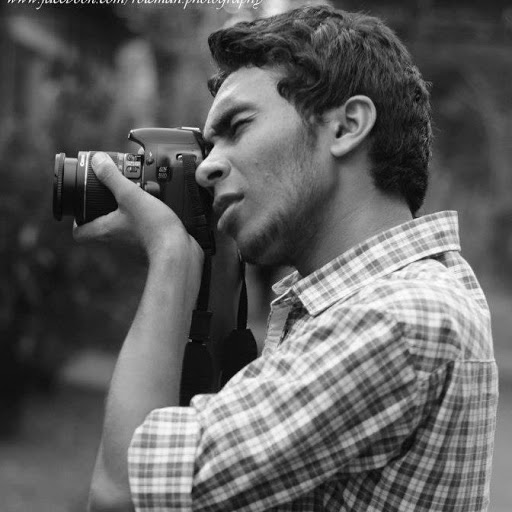 Raes Raaz21 March 2013 05:09there is no audio and videoReply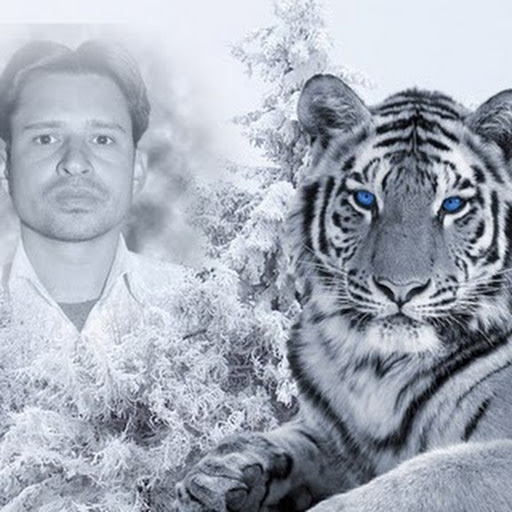 sanjay kumar kashyap22 March 2013 13:16Not working,blank screen.pls helpReplysanjay kumar kashyap22 March 2013 13:17blank screen.pls helpReplysanjay kumar kashyap22 March 2013 13:22Not working,blank screen.pls helpReply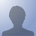 Anonymous23 March 2013 06:58a black screen only no video or audio on ADTVReplyRepliesAnonymous6 November 2013 04:06ur correctReplychauhan ketan6 April 2013 23:57not work bro.....Replychauhan ketan6 April 2013 23:58not work bro.....ReplyAnonymous11 April 2013 02:42hi this hack is not working please post a fresh and working hackReplyAnonymous12 May 2013 22:14I was more than happy to search out this 
net-site.I wanted to thanks for your time for this wonderful 
learn!! I undoubtedly having fun with each 

little bit of it and I have you bookmarked to check out new stuff you 

weblog post.

my webpage accomodation AlicanteReplyAnonymous16 May 2013 17:13I’m not that much of a internet reader to be honest but your 
sites really nice, keep it up! I'll go ahead 

and bookmark your site to come back down the road. Cheers

My blog post http://Www.Thespainforum.comReplyAnonymous16 May 2013 17:13naturally like your web-site but you need to check the 

spelling on quite a few of your posts. A number of them are rife with spelling issues 

and I find it very troublesome to tell the truth nevertheless I will surely come 

back again.

Feel free to visit my web site :: PlanReplySagar Jaiswal18 May 2013 03:39its working 100% dude thnx.............ReplyRepliesAnonymous30 October 2013 12:56video con hai kya tumhare pasReplySagar Jaiswal18 May 2013 03:40its working 100% dude thnx.............ReplyReplies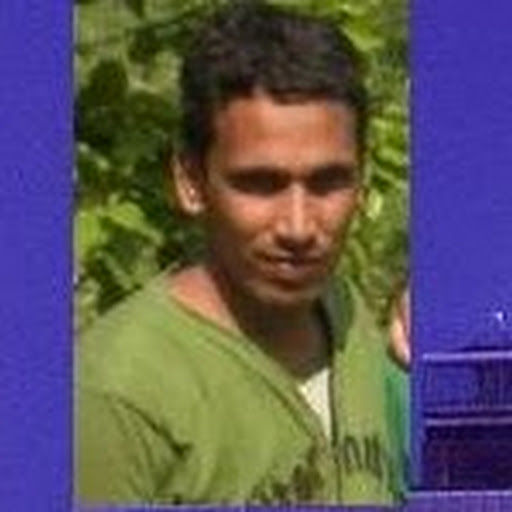 brijbhan singh22 July 2013 20:16sagar jaiswal ji plz can you give a miss call i can call you my phone no. is 07672-290402Hasmukh Patel28 September 2013 21:23sagar plz can you give one miss call plz plz my no 0823-870-6700ReplyAnonymous18 May 2013 04:23are iski ma kaReply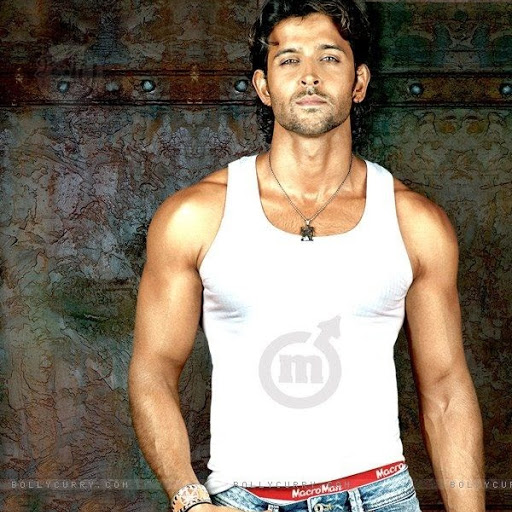 Suhas Bobby18 May 2013 20:45blak screen comingReplyAnonymous22 May 2013 03:22I’m not sure where you are getting your info, but good topic.

I needs to spend some 

time learning more or understanding more. Thanks for magnificent 

info I was looking for this info for my mission.


Have a look at my webpage ... HTTP://www.Thespainforum.com/ReplyAnonymous22 May 2013 03:22Wow, marvelous blog layout! How long have you been blogging for?


you make blogging look easy. The overall look of your web site is 
fantastic, as well as the content!

Here is my weblog Thespainforum.comReplyAnonymous5 June 2013 06:24Only those Channels which are in current subscription work. Others are just black screens. No a/v.ReplyAnonymous22 June 2013 04:14working bro thanxReplyRepliesbrijbhan singh22 July 2013 20:12This comment has been removed by the author.brijbhan singh22 July 2013 20:14plz brother tell me about setupbox my phone no is 07672-290402Replybrijbhan singh22 July 2013 20:09not working only 999 channel capacity of dd dth reciverReplysandeep23 July 2013 07:08This is impossible! I mean how someone hack the whole system, nevertheless I would like to follow your steps. Let's see its working or not. I'll be right back.Reply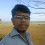 REMEESH VARMKADAVU24 July 2013 02:31its not working properly black screen comin pls halp meReplyAnonymous25 July 2013 06:45Videocon DTH box this tricks working or not ???ReplyAnonymous25 July 2013 06:46Videocong DIGISTB1111-U DTH box this tricks working or not ?? pls reply me broReplyBhupendra Kr.13 August 2013 04:30On internet,there is an abundance of blogs of tricks for 3G and DTH services.Airtel has provided cheap 3G DTH plans for its customers.ReplyAnonymous16 August 2013 20:44Only the first frequency 11480 works , other values don't work in my place, Assam. How can I get the other channels mentioned by you?Replymohammed khandwawala17 August 2013 01:00not working in videocon d2hReplymohammed khandwawala17 August 2013 01:03not working in videocon d2hReplyAnonymous19 August 2013 02:31Teri Ma ka sale kuchh bhi batata hai kamina chutiya saalaReplyAnonymous28 August 2013 21:41IS IT WORK IN TATA SKY OR NOT. SYMBOL RATE DOES NOT SET.IF IT IS POSSIBLE THAN HELP ME..ReplyAdministrator30 August 2013 21:03kya dishtv se saare free2air channel without payment dekhe ja sakte hain or uski setting kya aiReplyabhishek salkar2 September 2013 02:17friends ye trick use karke paise kama sakte ho easily sirf ye link open karke sign up karo 
http://Money4Refer.com/index.php?refcode=211594ReplyAnonymous20 September 2013 01:31working Great!!!! :) :)ReplyAnonymous28 September 2013 20:04goobadyyReplyAnonymous30 September 2013 22:55its not working.....:(ReplyAnonymous16 October 2013 02:15don't wate your time. it's fake fake fake................ReplyAnonymous17 October 2013 13:24ghta channel to koi aaye ni aur settop box aur hang ho gya . .salla.. eski maa ki aankh.. :P Farzi kahi ka.. :PReplyAnonymous23 October 2013 02:22behen ke loode teri maa ki choot.Reply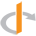 073786fe-46ca-11e3-a938-000bcdcb8a736 November 2013 01:58nothing cameReplyAnonymous6 November 2013 04:05itz not working buddy...!Reply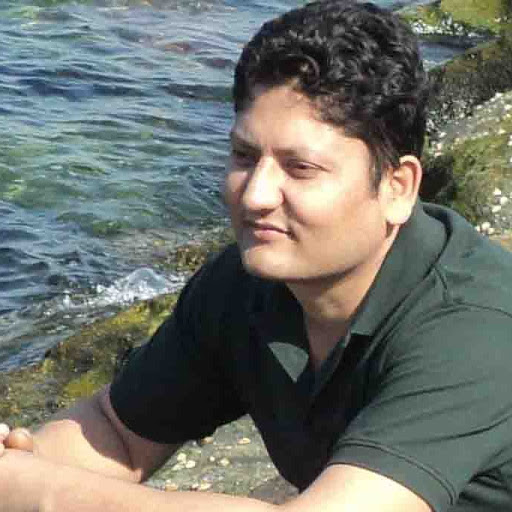 Kishor Kc10 November 2013 06:12Plz don't publish like this cheap post..." Public hai sub janti hain"ReplyAnonymous14 November 2013 01:39Kya aisa karna legal hai. Pata chala channel to on kar liye aur baithe hai lockup me. Confirm dude "Is this legal?"ReplyAnonymous26 November 2013 10:35abe o work nahi karta..to fikar matkar to jail nahi jaye ga ha haReplyAnonymous1 December 2013 00:13wow amazing , workingReplyAnonymous9 December 2013 18:02Mother fucker is cheating u all.ReplyAnonymous12 December 2013 08:38Post karne wala apni ma ke gaand se paida hua hai... Chodu chala hai hacker banne..ReplyAnonymous14 December 2013 00:58Brother not working post a fresh ideaReplymd. saleh abdullah al ssyeem21 December 2013 02:52it's not working on airtel sd receiver ............ have any other idea?ReplyAnonymous27 December 2013 20:15CHUTIYA BANA RHA HAI BEHAN KA LODAReplyAnonymous28 December 2013 07:23Dhi ka Land Logon Ka Time Vest Kar Raha Hai.....Bhai Atto Scan Hi Theak Hai.....ReplyAnonymous6 January 2014 23:49can i use this trick in airtel tv tell mee plsReplyharish7 January 2014 07:41It's not working http://urlsaf.comReplyharish7 January 2014 07:42No audio bro...Plz updateee http://urlsaf.comReplyAnonymous24 January 2014 01:12bagga hijdaReplyAnonymous25 January 2014 05:57Frineds,if you want to get free mobile recharge,just register on this site
http://mcent.com/ref/KHFKHK/Reply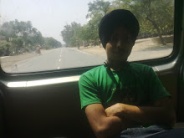 